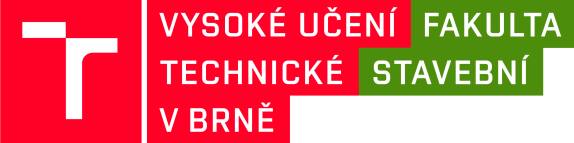 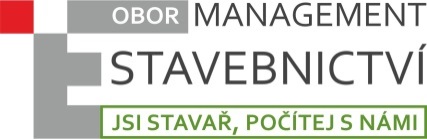 Fakulta stavební Vysokého učení technického v Brně úterý 29. května 2018 učebna R804studentská soutěž o Cenu stavebních ekonomů 2018v oboru Management stavebnictvína témaStudie ekonomické efektivnosti developerského projektuČlenové hodnotící poroty:Ing. Bc. Jiří Heinl			IMOS development otevřený podílový fondIng. Miroslav Pekník 			CTPdoc. Ing. Karel Tuza, CSc.		A PLUS a.s.Ing. Alexej Veselý			Trikaya Czech Republic a.s.Sebastian Wagner, Dipl. – Ing.		Winning Group a.s.Výsledky soutěže:UmístěníPříjmení a jménoNázev projektu1.Bc. Svatopluk PelčákBc. Patrik JanásPorovnání ekonomické efektivnostirezidenčních developerských projektů2.Bc. Darinka LasakBc. Marcela VázlerováDeveloperský projektZAJEČÍ HORA3.Bc. Nikol ŠtěrbováBc. Zuzana LipovskáBc. Jiří RouzekRekonstrukce bytového domuul. Kotlářská 4.Bc. Denisa HavránkováBc. Marek FuchsBytový důmÚdolní, Brno